DOMANDA DI AIUTO L.R. 27 ottobre 2022, n. 17, “Interventi urgenti a sostegno del settore agricolo, agroalimentare, ittico e delle bonifiche” art. 3 da erogarsi in regime “de minimis” sulla base del Regolamento (UE) n. 717/2014 della Commissione del 27 giugno 2014 relativo all'applicazione degli articoli 107 e 108 del Trattato sul funzionamento dell'Unione europea agli aiuti “de minimis” nel settore della pesca e dell'acquacoltura SPAZIO RISERVATO ALL'UFFICIO RICEVENTE consapevole del fatto che, in caso di mendace dichiarazione, verranno applicate nei suoi riguardi, ai sensi dell'articolo 76 del decreto del Presidente della Repubblica 28 dicembre 2000, n. 445, le sanzioni previste dal codice penale e dalle leggi speciali in materia di falsità negli atti CHIEDE l’erogazione di una sovvenzione diretta in denaro in regime “de minimis” a titolo di aiuto straordinario, a parziale indennizzo dei periodi di fermo pesca causati dall’aumento eccezionale del prezzo del gasolio a causa della perturbazione del mercato verificatesi nell’anno 2022.A tal fine, SI IMPEGNA a rispettare gli obblighi e le disposizioni derivanti dal presente Avviso pubblico; a restituire l'aiuto, qualora erogato, maggiorato degli interessi legali, nella misura indicata nell'atto di revoca; a mantenere l'attività di impresa per la quale si chiede l'aiuto, per un periodo di durata tale da garantire il termine del procedimento amministrativo regolato dall'Avviso pubblico, fatto salvo eventuali variazioni di denominazione o ragione sociale qualora si verifichino successivamente alla presentazione della domanda di aiuto; a consentire gli opportuni sopralluoghi o verifiche ai funzionari della Regione Emilia-Romagna, e l’eventuale accesso ad ogni altro documento utile ai fini dell’accertamento tecnico amministrativo; Inoltre, al fine di ottenere la concessione e la liquidazione dell'aiuto in regime “de minimis” di cui al REGOLAMENTO (UE) n. 717/2014 della Commissione del 27 giugno 2014, previsto dall'Avviso pubblico della Regione Emilia-Romagna a valere sulla L.R. 29 dicembre 2020, n. 12, il sottoscritto:   DICHIARA consapevole delle sanzioni penali applicabili in caso di dichiarazioni non veritiere e falsità degli atti di cui artt. 46, 47 e 76 del d.p.r. n. 445/2000 di aver preso visione dei contenuti dell'Avviso pubblico sopra citato e di accettare incondizionatamente tutte le condizioni e gli obblighi in esso stabiliti; che fatti, stati e qualità riportati nei punti successivi corrispondono a verità; che l’impresa richiedente: svolge l’attività di pesca professionale come attività principale; è regolarmente iscritta come impresa “Attiva”, al Registro delle imprese, istituito presso la Camera di Commercio, Industria, Artigianato e Agricoltura competente per territorio, sia alla data del 01 gennaio 2022 sia alla data di presentazione della domanda di aiuto; è armatrice di una imbarcazione iscritta in uno dei Compartimenti marittimi dell’Emilia-Romagna o ha sede legale in uno dei comuni della Regione Emilia-Romagna se armatrice di imbarcazione iscritta in un Compartimento marittimo di altra Regione, sia alla data del 01 gennaio 2022 sia alla data di presentazione della domanda di aiuto;che nel periodo di riferimento utile per il calcolo dell'aiuto, antecedente alla presentazione della domanda: non ha subìto alcuna modifica giuridica non ha subìto una variazione denominazione o ragione sociale ha subìto una variazione 	denominazione 	o ragione sociale (in tal caso indicare precedente denominazione e ragione sociale) _____________________________________________ che non si trova in stato di insolvenza, di fallimento, di liquidazione coatta amministrativa, di concordato preventivo, o in una qualsiasi altra situazione equivalente, ovvero non è stata assoggettata a tali procedimenti nell’ultimo quinquennio; che l’impresa non è sottoposta a provvedimenti di esclusione in materia di provvidenze per la pesca ed acquacoltura e a provvedimenti sanzionatori, e non si trova nella condizione di dover rimborsare aiuti dichiarati incompatibili con il mercato comune; di non aver avuto nei 5 anni precedenti la data di presentazione della domanda di aiuto  condanne passate in giudicato o decreto penale di condanna divenuto irrevocabile, oppure  sentenze di applicazione della pena su richiesta, ai sensi dell'articolo 444 del codice di procedura penale, per reati gravi in danno dello Stato o della Comunità che incidono sulla moralità professionale ovvero condanne, con sentenza passata in giudicato, per uno o più reati di partecipazione a un'organizzazione criminale, corruzione, frode, riciclaggio; è in regola con i pagamenti e con gli adempimenti previdenziali, assistenziali e assicurativi, nonché con tutti gli altri obblighi previsti dalla normativa vigente nei confronti degli enti competenti; che il C.C.N.L. applicato è :_______________________________________________che adempie alle Leggi sociali e di sicurezza sul lavoro;che le posizioni previdenziali/assicurative sono le seguenti: ovvero di non essere tenuto all'iscrizione presso (barrare la voce che interessa): 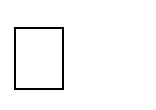 INAIL □ 	INPS □ 	ALTRO □ (indicare l’ente) ____________________________________________Per i seguenti motivi: di presentare una situazione economica gestionale in equilibrio e di non rientrare nella categoria delle imprese in difficoltà, come definite dagli orientamenti comunitari sugli aiuti di Stato per il salvataggio e la ristrutturazione di imprese in difficoltà; di non aver beneficiato e di non voler beneficiare per l'aiuto di cui al presente Avviso pubblico di altre provvidenze analoghe previste, a medesimo titolo, dalle vigenti disposizioni regionali, nazionali e comunitarie, comprese eventuali polizze assicurative (in caso contrario allegare specifica dichiarazione sostitutiva di atto notorio del titolare o del legale rappresentante contenete i riferimenti agli aiuti percepiti, al loro ammontare e all’ente erogatore); Altro da dichiarare  _____________________________________________________________________________ ed, inoltre, dichiara che l’impresa richiedente: SI IMPEGNA ad assicurare il proprio supporto alle verifiche e ai sopralluoghi del Settore attività faunistico venatorie, pesca e acquacoltura; a consentire, in ogni fase del procedimento, alla Regione o a soggetti da essa delegati o incaricati, di effettuare controlli e ispezioni al fine di verificare le condizioni per la fruizione e il mantenimento delle sovvenzioni;  ad applicare o a far applicare, nei confronti dei lavoratori dipendenti, condizioni non inferiori a quelle risultanti dai contratti collettivi di lavoro della categoria e della zona;  a rispettare gli adempimenti connessi alla normativa in vigore in materia di salute, sicurezza nei luoghi di lavoro, contrattazione collettiva, nonché in materia ambientale ed urbanistica; a fornire le informazioni e la documentazione inerenti i requisiti soggettivi e oggettivi di ammissibilità della domanda, richiesti dalla Regione, entro un termine massimo di 10 giorni dalla richiesta, se non diversamente stabilito; a comunicare, per le necessarie verifiche, ogni modifica o variazione riguardante i requisiti di ammissibilità intervenuta dopo la presentazione della domanda trasmettendole tramite PEC alla PEC (territoriorurale@postacert.regione.emilia-romagna.it) del Settore attività faunistico venatorie, pesca e acquacoltura della Regione Emilia-Romagna, entro quindici giorni dal verificarsi dell'evento;  a rispettare le norme dell'ordinamento giuridico italiano in materia di bilancio e tenuta dei registri contabili, con particolare riferimento alla registrazione contabile della sovvenzione ricevuta. Data, __ / __ / ____ FIRMA Domanda sottoscritta con firma digitale Persona da contattare per eventuali informazioni relative alla presente domanda (compilare se diversa dal richiedente) INFORMATIVA SUL TRATTAMENTO DEI DATI PERSONALI (Art. 13 del Reg. UE n. 2016/679 del 27 aprile 2016) La Regione Emilia-Romagna informa che il Reg. UE n. 2016/679 del 27 aprile 2016 stabilisce norme relative alla protezione delle persone fisiche con riguardo al trattamento dei dati personali. Pertanto, come previsto dall’art.13 del Regolamento, si forniscono le seguenti informazioni: 1. Premessa Ai sensi dell’art. 13 del Regolamento europeo n. 679/2016, la Giunta della Regione Emilia-Romagna, in qualità di “Titolare” del trattamento, è tenuta a fornirle informazioni in merito all’utilizzo dei suoi dati personali. 2. Identità e i dati di contatto del titolare del trattamento Il Titolare del trattamento dei dati personali di cui alla presente Informativa è la Giunta della Regione Emilia-Romagna, con sede in Bologna, Viale Aldo Moro n. 52, CAP 40127. Al fine di semplificare le modalità di inoltro e ridurre i tempi per il riscontro si invita a presentare le richieste di cui al paragrafo n. 10, alla Regione Emilia-Romagna, Ufficio per le relazioni con il pubblico (Urp), per iscritto o recandosi direttamente presso lo sportello Urp L’Urp è aperto dal lunedì al venerdì dalle 9 alle 13 in Viale Aldo Moro 52, 40127 Bologna (Italia) Telefono 800-662200 fax 051-527.5360 e-mail: urp@regione.emilia-romagna.it. 3. Il Responsabile della protezione dei dati personali Il Responsabile della protezione dei dati designato dall’Ente è contattabile all’indirizzo mail dpo@regione.emilia-romagna.it o presso la sede della Regione Emilia-Romagna di Viale Aldo Moro n. 30. 4. Responsabili del trattamento L’Ente può avvalersi di soggetti terzi per l’espletamento di attività e relativi trattamenti di dati personali di cui manteniamo la titolarità. Conformemente a quanto stabilito dalla normativa, tali soggetti assicurano livelli esperienza, capacità e affidabilità tali da garantire il rispetto delle vigenti disposizioni in materia di trattamento, ivi compreso il profilo della sicurezza dei dati. Formalizziamo istruzioni, compiti ed oneri in capo a tali soggetti terzi con la designazione degli stessi a "Responsabili del trattamento". Sottoponiamo tali soggetti a verifiche periodiche al fine di constatare il mantenimento dei livelli di garanzia registrati in occasione dell’affidamento dell’incarico iniziale. 5. Soggetti autorizzati al trattamento I dati personali sono trattati da personale interno previamente autorizzato e designato quale incaricato del trattamento, a cui sono impartite idonee istruzioni in ordine a misure, accorgimenti, modus operandi, tutti volti alla concreta tutela dei dati personali. 6. Finalità e base giuridica del trattamento Il trattamento dei dati personali viene effettuato dalla Giunta della Regione Emilia-Romagna per lo svolgimento di funzioni istituzionali e, pertanto, ai sensi dell’art. 6 comma 1 lett. e) non necessita di alcun consenso. I dati personali sono trattati per le seguenti finalità: istruttoria della domanda; erogazione dell’indennizzo eventualmente concesso; controlli derivanti dal percepimento di aiuti. La informiamo, inoltre, che i suoi dati sono utilizzati per l’aggiornamento del Sistema Informativo Pesca e Acquacoltura (S.I.P.A.); 7. Destinatari dei dati personali I dati personali, esclusivamente per le finalità di cui al paragrafo 6, possono essere comunicati a società terze fornitrici di servizi, per la Regione Emilia-Romagna, esclusivamente previa designazione in qualità di responsabile del trattamento e garantendo il medesimo livello di protezione 8. Trasferimento dei dati personali a Paesi extra UE I suoi dati personali non sono trasferiti al di fuori dell’Unione europea. 9. Periodo di conservazione I suoi dati sono conservati per un periodo non superiore a quello necessario per il perseguimento delle finalità sopra menzionate. A tal fine, anche mediante controlli periodici, viene verificata costantemente la stretta pertinenza, non eccedenza e indispensabilità dei dati rispetto al rapporto, alla prestazione o all'incarico in corso, da instaurare o cessati, anche con riferimento ai dati che Lei fornisce di propria iniziativa. I dati che, anche a seguito delle verifiche, risultano eccedenti o non pertinenti o non indispensabili non sono utilizzati, salvo che per l'eventuale conservazione, a norma di legge, dell'atto o del documento che li contiene. 10. Diritti del richiedente In qualità di interessato, ha diritto: di accesso ai dati personali; di ottenere la rettifica o la cancellazione degli stessi o la limitazione del trattamento che lo riguardano; di opporsi al trattamento; di proporre reclamo al Garante per la protezione dei dati personali. 11. Conferimento dei dati Il conferimento dei dati è facoltativo, ma necessario per le finalità sopra indicate. Il mancato conferimento comporterà l’impossibilità di istruire la domanda. Elenco dei documenti allegati alla domanda di aiuto presentata dal impresa ittica di pesca professionale_________________________________________________________________________(Ragione sociale)______________________________________________________________________________________(Partita IVA)Selezionare le casistiche corrispondenti ai documenti allegati: domanda di indennizzo Allegata all’avviso pubblico;dichiarazione sostitutiva contributi de minimis:in caso di impresa ittica in forma societaria o cooperativa eventuale delibera del Consiglio di Amministrazione che autorizza per la firma una persona diversa dal rappresentante legale; in caso di impresa societaria o cooperativa dichiarazione sostitutiva di atto di notorietà, sottoscritta dal legale rappresentante in cui si attesta che nessun socio ha presentato domanda di aiuto allo stesso titolo e per le medesime finalità a valere sul presente Avviso pubblico; documentazione che comprovi eventuale variazione di denominazione o ragione sociale dell'impresa ittica durante il periodo di riferimento utile per il calcolo dell'aiuto. copia/e della/e licenza/e di pesca professionale, in corso di validità relativa alle imbarcazioni armatecopia del contratto di armatoria nel caso in cui l’impresa ittica sia diversa dal proprietario dell’imbarcazione;copia del bilancio o del conto economico 2022 nel caso in cui il richiedente non sia tenuto alla sua presentazione presso la camera di commercio copia del “LIBRETTO DEGLI IMBARCHI E DEI CONSUMI DI CARBURANTI E LUBRIFICANTI”,Altro: ______________________________________________________________________________________________________________________________________________________________________________________________________________________Protocollo n.  e data PG. ___/___/______________.ESpett.  REGIONE EMILIA-ROMAGNA Direzione Generale agricoltura, caccia e pesca Settore attività faunistico venatorie, pesca e acquacolturaViale della fiera, n. 840127 BOLOGNA PEC: territoriorurale@postacert.regione.emiliaromagna.itData e ora di spedizione  data oraSpett.  REGIONE EMILIA-ROMAGNA Direzione Generale agricoltura, caccia e pesca Settore attività faunistico venatorie, pesca e acquacolturaViale della fiera, n. 840127 BOLOGNA PEC: territoriorurale@postacert.regione.emiliaromagna.itSigla identificativa della pratica __________/caro carburante/23 __________/caro carburante/23 __________/caro carburante/23 Spett.  REGIONE EMILIA-ROMAGNA Direzione Generale agricoltura, caccia e pesca Settore attività faunistico venatorie, pesca e acquacolturaViale della fiera, n. 840127 BOLOGNA PEC: territoriorurale@postacert.regione.emiliaromagna.itSpett.  REGIONE EMILIA-ROMAGNA Direzione Generale agricoltura, caccia e pesca Settore attività faunistico venatorie, pesca e acquacolturaViale della fiera, n. 840127 BOLOGNA PEC: territoriorurale@postacert.regione.emiliaromagna.itQUADRO RICHIEDENTE QUADRO RICHIEDENTE QUADRO RICHIEDENTE QUADRO RICHIEDENTE QUADRO RICHIEDENTE QUADRO RICHIEDENTE QUADRO RICHIEDENTE DATI IDENTIFICATIVI DELL’IMPRESA DATI IDENTIFICATIVI DELL’IMPRESA DATI IDENTIFICATIVI DELL’IMPRESA DATI IDENTIFICATIVI DELL’IMPRESA DATI IDENTIFICATIVI DELL’IMPRESA DATI IDENTIFICATIVI DELL’IMPRESA DATI IDENTIFICATIVI DELL’IMPRESA PARTITA IVA PARTITA IVA PARTITA IVA PARTITA IVA PARTITA IVA CODICE FISCALE CODICE FISCALE RAGIONE SOCIALE NATURA GIURIDICA ISCRIZIONE CCIAA PROV. PROV. N.REA CODICE ATECO ATTIVITA’ PRINCIPALECODICE ATECO ATTIVITA’ PRINCIPALECODICE ATECO ATTIVITA’ PRINCIPALEDATA ISCRIZIONE ALLA CCIAA DATA ISCRIZIONE ALLA CCIAA DATA ISCRIZIONE ALLA CCIAA DATA ISCRIZIONE ALLA CCIAA DATA ISCRIZIONE ALLA CCIAA DATA ISCRIZIONE ALLA CCIAA DATA ISCRIZIONE ALLA CCIAA DATA ISCRIZIONE ALLA CCIAA ISCRIZIONE CCIAA LOCALITA’ SEDE LEGALE LOCALITÀ LOCALITÀ LOCALITÀ LOCALITÀ LOCALITÀ COMUNE COMUNE PROV. PROV. CAP CAP CAP CAP CAP LOCALITA’ SEDE LEGALE LOCALITÀ LOCALITÀ LOCALITÀ LOCALITÀ LOCALITÀ COMUNE COMUNE INDIRIZZO VIA  VIA  VIA  VIA  VIA  VIA  VIA  VIA  VIA  N.  N.  N.  N.  N.  TELEFONO FISSO  FISSO  FISSO  MOBILE  MOBILE  MOBILE  MOBILE  MOBILE  MOBILE  MOBILE  MOBILE  MOBILE  MOBILE  MOBILE  EMAIL P.E.C. DATI IDENTIFICATIVI DEL RAPPRES ENTANTE LEGALE/TITOLARE DELL’IMPRESA ARMATRICEDATI IDENTIFICATIVI DEL RAPPRES ENTANTE LEGALE/TITOLARE DELL’IMPRESA ARMATRICEDATI IDENTIFICATIVI DEL RAPPRES ENTANTE LEGALE/TITOLARE DELL’IMPRESA ARMATRICEDATI IDENTIFICATIVI DEL RAPPRES ENTANTE LEGALE/TITOLARE DELL’IMPRESA ARMATRICEDATI IDENTIFICATIVI DEL RAPPRES ENTANTE LEGALE/TITOLARE DELL’IMPRESA ARMATRICEDATI IDENTIFICATIVI DEL RAPPRES ENTANTE LEGALE/TITOLARE DELL’IMPRESA ARMATRICEDATI IDENTIFICATIVI DEL RAPPRES ENTANTE LEGALE/TITOLARE DELL’IMPRESA ARMATRICEDATI IDENTIFICATIVI DEL RAPPRES ENTANTE LEGALE/TITOLARE DELL’IMPRESA ARMATRICEDATI IDENTIFICATIVI DEL RAPPRES ENTANTE LEGALE/TITOLARE DELL’IMPRESA ARMATRICEDATI IDENTIFICATIVI DEL RAPPRES ENTANTE LEGALE/TITOLARE DELL’IMPRESA ARMATRICEDATI IDENTIFICATIVI DEL RAPPRES ENTANTE LEGALE/TITOLARE DELL’IMPRESA ARMATRICEDATI IDENTIFICATIVI DEL RAPPRES ENTANTE LEGALE/TITOLARE DELL’IMPRESA ARMATRICEDATI IDENTIFICATIVI DEL RAPPRES ENTANTE LEGALE/TITOLARE DELL’IMPRESA ARMATRICEDATI IDENTIFICATIVI DEL RAPPRES ENTANTE LEGALE/TITOLARE DELL’IMPRESA ARMATRICEDATI IDENTIFICATIVI DEL RAPPRES ENTANTE LEGALE/TITOLARE DELL’IMPRESA ARMATRICEDATI IDENTIFICATIVI DEL RAPPRES ENTANTE LEGALE/TITOLARE DELL’IMPRESA ARMATRICEDATI IDENTIFICATIVI DEL RAPPRES ENTANTE LEGALE/TITOLARE DELL’IMPRESA ARMATRICEDATI IDENTIFICATIVI DEL RAPPRES ENTANTE LEGALE/TITOLARE DELL’IMPRESA ARMATRICEDATI IDENTIFICATIVI DEL RAPPRES ENTANTE LEGALE/TITOLARE DELL’IMPRESA ARMATRICEDATI IDENTIFICATIVI DEL RAPPRES ENTANTE LEGALE/TITOLARE DELL’IMPRESA ARMATRICEDATI IDENTIFICATIVI DEL RAPPRES ENTANTE LEGALE/TITOLARE DELL’IMPRESA ARMATRICEDATI IDENTIFICATIVI DEL RAPPRES ENTANTE LEGALE/TITOLARE DELL’IMPRESA ARMATRICECODICE FISCALE COGNOME - NOME COMUNE DI NASCITA PROV. PROV. PROV. PROV. COMUNE DI NASCITA DA DI NASCITA GG GG GG GG GG GG MM MM MM AA AA AA LUOGO DI RESIDENZA LOCALITÀ LOCALITÀ LOCALITÀ LOCALITÀ LOCALITÀ LOCALITÀ COMUNE COMUNE PROV. PROV. CAP CAP CAP CAP INDIRIZZO  VIA VIA VIA VIA VIA VIA N. N. N. N. N. TELEFONO FISSO FISSO FISSO FISSO FISSO FISSO MOBILE MOBILE MOBILE EMAIL P.E.C. DATI IDENTIFICATIVI DEL FIRMATARIO DELLADATI IDENTIFICATIVI DEL FIRMATARIO DELLADATI IDENTIFICATIVI DEL FIRMATARIO DELLADATI IDENTIFICATIVI DEL FIRMATARIO DELLA DOMANDA  DOMANDA  DOMANDA  DOMANDA  DOMANDA  DOMANDA CODICE FISCALE COGNOME - NOME in qualità di  LEGALE RAPPRESENTANTELEGALE RAPPRESENTANTELEGALE RAPPRESENTANTELEGALE RAPPRESENTANTELEGALE RAPPRESENTANTELEGALE RAPPRESENTANTEALTRO ____________________________________ALTRO ____________________________________ALTRO ____________________________________ALTRO ____________________________________ALTRO ____________________________________ALTRO ____________________________________ALTRO ____________________________________ALTRO ____________________________________ALTRO ____________________________________ALTRO ____________________________________ALTRO ____________________________________MODALITA' DI EROGAZIONE DELL'AIUTO – COORDINATE BANCARIE MODALITA' DI EROGAZIONE DELL'AIUTO – COORDINATE BANCARIE MODALITA' DI EROGAZIONE DELL'AIUTO – COORDINATE BANCARIE MODALITA' DI EROGAZIONE DELL'AIUTO – COORDINATE BANCARIE ABI  CAB  CAB  N. CONTO  IBAN  IBAN  IBAN  IBAN  ISTUTUTO BANCARIO  ISTUTUTO BANCARIO  AGENZIA AGENZIA QUADRO DATI IMBARCAZION!   QUADRO DATI IMBARCAZION!   QUADRO DATI IMBARCAZION!   QUADRO DATI IMBARCAZION!   QUADRO DATI IMBARCAZION!   COMPARTIMENTO MARITTIMO DI ISCRIZIONECIRCONDARIO MARITTIMO O UFFICIO LOCALE MARITTIMO DI ISCRIZIONE NUMERO DI IMMATRICOLAZIONE NOME IMBARCAZIONELFT LUNGHEZZA FUORI TUTTOKW DEL MOTORE PRINCIPALE TIPOLOGIA DI ATTREZZO PRINCIPALE (COME DA LICENZA)TIPOLOGIA DI ATTREZZO SECONDARIO (COME DA LICENZA)ATRI ATTREZZI PRESENTI IN LICENZAPERIODI DI NON ARMAMENTO NELL’ANNO 2022MesiMesigiornigiorniGIORNATE DI PESCA EFFETUATE NELL’ANNO 2022N.N.N.N.DATA DI S CADENZA DEL PERIODO DI VALIDITA' DEL CERTIFICATO DINAVIGABILITA' TITOLARE DELLA POSIZIONE PREVIDENZIALE/ASSICURATIVA (COMPILARE SOLO SE DIVERSO DAL DICHIARANTE)Nominativo _______________________________________________________________________Codice Fiscale __________________________________________ TITOLARE DELLA POSIZIONE PREVIDENZIALE/ASSICURATIVA (COMPILARE SOLO SE DIVERSO DAL DICHIARANTE)Nominativo _______________________________________________________________________Codice Fiscale __________________________________________ TITOLARE DELLA POSIZIONE PREVIDENZIALE/ASSICURATIVA (COMPILARE SOLO SE DIVERSO DAL DICHIARANTE)Nominativo _______________________________________________________________________Codice Fiscale __________________________________________ TITOLARE DELLA POSIZIONE PREVIDENZIALE/ASSICURATIVA (COMPILARE SOLO SE DIVERSO DAL DICHIARANTE)Nominativo _______________________________________________________________________Codice Fiscale __________________________________________ TITOLARE DELLA POSIZIONE PREVIDENZIALE/ASSICURATIVA (COMPILARE SOLO SE DIVERSO DAL DICHIARANTE)Nominativo _______________________________________________________________________Codice Fiscale __________________________________________ TITOLARE DELLA POSIZIONE PREVIDENZIALE/ASSICURATIVA (COMPILARE SOLO SE DIVERSO DAL DICHIARANTE)Nominativo _______________________________________________________________________Codice Fiscale __________________________________________ TITOLARE DELLA POSIZIONE PREVIDENZIALE/ASSICURATIVA (COMPILARE SOLO SE DIVERSO DAL DICHIARANTE)Nominativo _______________________________________________________________________Codice Fiscale __________________________________________ TITOLARE DELLA POSIZIONE PREVIDENZIALE/ASSICURATIVA (COMPILARE SOLO SE DIVERSO DAL DICHIARANTE)Nominativo _______________________________________________________________________Codice Fiscale __________________________________________ TITOLARE DELLA POSIZIONE PREVIDENZIALE/ASSICURATIVA (COMPILARE SOLO SE DIVERSO DAL DICHIARANTE)Nominativo _______________________________________________________________________Codice Fiscale __________________________________________ TITOLARE DELLA POSIZIONE PREVIDENZIALE/ASSICURATIVA (COMPILARE SOLO SE DIVERSO DAL DICHIARANTE)Nominativo _______________________________________________________________________Codice Fiscale __________________________________________ TITOLARE DELLA POSIZIONE PREVIDENZIALE/ASSICURATIVA (COMPILARE SOLO SE DIVERSO DAL DICHIARANTE)Nominativo _______________________________________________________________________Codice Fiscale __________________________________________ TITOLARE DELLA POSIZIONE PREVIDENZIALE/ASSICURATIVA (COMPILARE SOLO SE DIVERSO DAL DICHIARANTE)Nominativo _______________________________________________________________________Codice Fiscale __________________________________________ TITOLARE DELLA POSIZIONE PREVIDENZIALE/ASSICURATIVA (COMPILARE SOLO SE DIVERSO DAL DICHIARANTE)Nominativo _______________________________________________________________________Codice Fiscale __________________________________________ TITOLARE DELLA POSIZIONE PREVIDENZIALE/ASSICURATIVA (COMPILARE SOLO SE DIVERSO DAL DICHIARANTE)Nominativo _______________________________________________________________________Codice Fiscale __________________________________________ TITOLARE DELLA POSIZIONE PREVIDENZIALE/ASSICURATIVA (COMPILARE SOLO SE DIVERSO DAL DICHIARANTE)Nominativo _______________________________________________________________________Codice Fiscale __________________________________________ TITOLARE DELLA POSIZIONE PREVIDENZIALE/ASSICURATIVA (COMPILARE SOLO SE DIVERSO DAL DICHIARANTE)Nominativo _______________________________________________________________________Codice Fiscale __________________________________________ TITOLARE DELLA POSIZIONE PREVIDENZIALE/ASSICURATIVA (COMPILARE SOLO SE DIVERSO DAL DICHIARANTE)Nominativo _______________________________________________________________________Codice Fiscale __________________________________________ TITOLARE DELLA POSIZIONE PREVIDENZIALE/ASSICURATIVA (COMPILARE SOLO SE DIVERSO DAL DICHIARANTE)Nominativo _______________________________________________________________________Codice Fiscale __________________________________________ TITOLARE DELLA POSIZIONE PREVIDENZIALE/ASSICURATIVA (COMPILARE SOLO SE DIVERSO DAL DICHIARANTE)Nominativo _______________________________________________________________________Codice Fiscale __________________________________________ CODICE FISCALE CODICE FISCALE INAIL: Codice ditta _______________________________ Codice ditta _______________________________ Codice ditta _______________________________ Codice ditta _______________________________ Codice ditta _______________________________ Codice ditta _______________________________ Codice ditta _______________________________ Codice ditta _______________________________ Codice ditta _______________________________ PAT ________________________________ PAT ________________________________ PAT ________________________________ PAT ________________________________ PAT ________________________________ PAT ________________________________ PAT ________________________________ PAT ________________________________ PAT ________________________________ INPS: Matricola azienda _______________________________ Matricola azienda _______________________________ Matricola azienda _______________________________ Matricola azienda _______________________________ Matricola azienda _______________________________ Matricola azienda _______________________________ Matricola azienda _______________________________ Matricola azienda _______________________________ Matricola azienda _______________________________ Sede competente ________________________________ Sede competente ________________________________ Sede competente ________________________________ Sede competente ________________________________ Sede competente ________________________________ Sede competente ________________________________ Sede competente ________________________________ Sede competente ________________________________ Sede competente ________________________________ ALTRO (specificare) __________ Codice identificativo _______________________________ Codice identificativo _______________________________ Codice identificativo _______________________________ Codice identificativo _______________________________ Codice identificativo _______________________________ Codice identificativo _______________________________ Codice identificativo _______________________________ Codice identificativo _______________________________ Codice identificativo _______________________________ Sede competente ________________________________ Sede competente ________________________________ Sede competente ________________________________ Sede competente ________________________________ Sede competente ________________________________ Sede competente ________________________________ Sede competente ________________________________ Sede competente ________________________________ Sede competente ________________________________ COGNOME e NOME  TELEFONO FISSO MOBILE EMAIL 